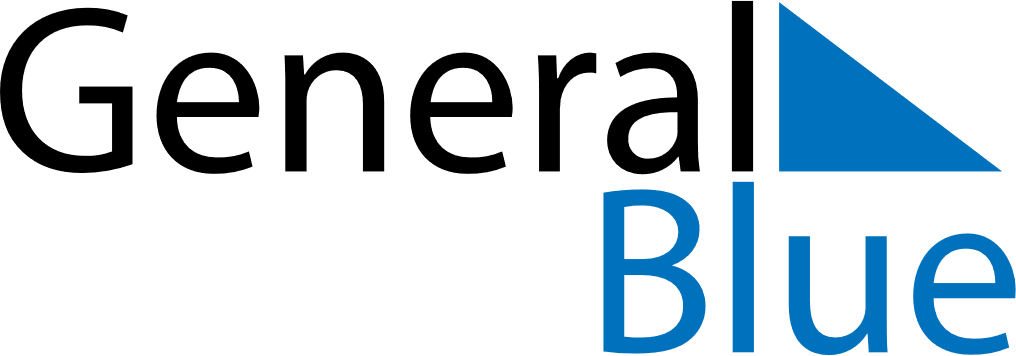 2024 – Q2Canada  2024 – Q2Canada  2024 – Q2Canada  2024 – Q2Canada  2024 – Q2Canada  AprilAprilAprilAprilAprilAprilAprilSUNMONTUEWEDTHUFRISAT123456789101112131415161718192021222324252627282930MayMayMayMayMayMayMaySUNMONTUEWEDTHUFRISAT12345678910111213141516171819202122232425262728293031JuneJuneJuneJuneJuneJuneJuneSUNMONTUEWEDTHUFRISAT123456789101112131415161718192021222324252627282930May 12: Mother’s DayMay 20: Victoria DayJun 16: Father’s Day